Отчет о самообследовании муниципального общеобразовательного учреждения Хмельниковская средняя общеобразовательная школаРостовского района Ярославская областьза 2019 год2020 г.СОДЕРЖАНИЕАналитическая частьРаздел 1. Оценка образовательной деятельности______________________________2Раздел 2. Оценка системы управления школы________________________________3Раздел 3. Оценка организации учебного процесса_____________________________6Раздел 4. Оценка содержания и качества подготовки обучающихся_____________11Раздел 5. Оценка востребованности выпускников____________________________38Раздел 6. Оценка качества кадрового обеспечения____________________________39Раздел 7. Оценка качества учебно-методического обеспечения_________________51Раздел 8. Оценка качества библиотечно-информационного обеспечения_________53Раздел 9. Оценка качества материально-технической базы_____________________54Раздел 10. Функционирование внутренней системы оценки качества образования-54Результаты анализа, оценка образовательной деятельности_____________59Раздел 1. Оценка образовательной деятельностиОбщие сведения об образовательной организацииМуниципальное общеобразовательное учреждение Хмельниковская средняя общеобразовательная   школа (МОУ Хмельниковская СОШ)Почтовый адрес общеобразовательного учреждения:152131 Ярославская область Ростовский район п. Хмельники ул. Заводская д.40 Контактные телефоны: (48536) 43535Факс: (48536) 43535E-mail: miv53@yandex.ruДиректор школы Татьяна Викторовна МироненкоОрганизационно-правовое обеспечение деятельности образовательного учрежденияОГРН 1027601069210 ИНН 7609014429 КПП 760901001Лицензия серия 76Л02 №0001093 от 03 июня 2016 года.Свидетельство о государственной аккредитации серия 76А01 № 0000425 от 14 ноября 2016 года до 24 мая 2023 г.Школа реализует в своей деятельности спектр образовательных услуг по программам: начального общего, основного общего образования, среднего общего образования и дополнительного образования.Учредитель школы – управление образования администрации Ростовского МР Ярославской области.Структура образовательной средыМуниципальное общеобразовательное учреждение Хмельниковская средняя общеобразовательная школа была открыта 29 декабря 1965 года. Проектная мощность здания школы составляет 300 человек. Это типичная массовая школа, расположенная в рабочем поселке. Район сложный в социальном плане.На территории микрорайона школы находится детский сад, с которыми школа сотрудничает с 1989 года.Микрорайон школы является районом, где нет социально-культурных центров, крайне недостаточно возможностей для содержательного проведения досуга, занятий спортом, творческой деятельностью. В этих условиях школа как образовательное учреждение вынуждена взять на себя особые социально-педагогические функции по созданию условий для всестороннего развития детей.Школа ориентирована на обучение, воспитание и развитие всех и каждого учащегося с учетом их индивидуальных особенностей, образовательных потребностей и возможностей, личностных склонностей путем создания в ней адаптивной педагогической системы и максимально благоприятных условий для умственного, нравственного, эмоционального и физического развития каждого ребенка.Школа - многофункциональное образовательное учреждение, реализующее образовательные и воспитательные задачи в объединенной структуре, включающей в себя школьное и дополнительное образование.Раздел 2. Система управления организацииОрганизационная структура МОУ Хмельниковская СОШ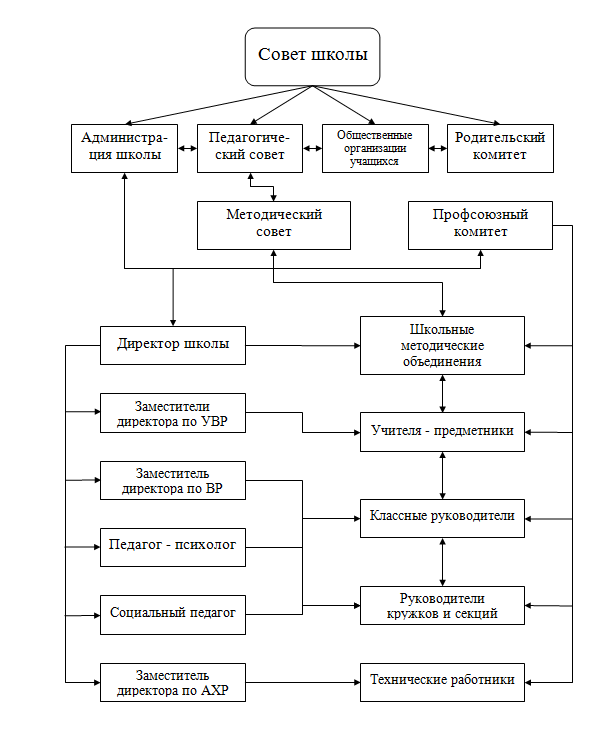 Управление МОУ Хмельниковская СОШ осуществляется на основе соответствующей нормативно-правовой базы, которая в том числе определяет компетенцию, права, ответственность Учредителя и самого образовательного учреждения. Управление школой строится на принципах единоначалия и самоуправления.Формами самоуправления являются: Управляющий Совет, Общее собрание трудового коллектива, Педагогический совет, Совет отцов, Совет обучающихся, общешкольное родительское собрание.Общее собрание трудового коллектива представляет и защищает права и интересы членов трудового коллектива.Управляющий совет Учреждения участвует в разработке Устава, Программы развития Учреждения, решает вопрос о внесении в них необходимых изменений и дополнений; в формировании правового поля деятельности Учреждения (разработке или обсуждении локальных актов); осуществляет контроль за реализацией указанных документов.Педагогический совет является коллегиальным совещательным органом Учреждения, определяющим перспективы его развития и координирующим вопросы учебно-воспитательной, производственной и методической деятельности.Общешкольное родительское собрание способствует развитию образовательной деятельности, осуществляя контроль за семьями, состоящими на различных видах учета, обеспечивает постоянную и систематическую связь школы с родителями, вникая в работу общешкольного родительского комитетаСовет отцов содействуют объединению усилий семьи и школы в деле обучения и воспитания детей. Оказывает помощь в определении и защите социально незащищенных категорий обучающихся.Управление	учреждением	осуществляет	прошедший соответствующую аттестацию директор, назначенный Учредителем образования. Разграничение полномочий педагогического совета и общего собрания коллектива, а также директора закреплено в Уставе образовательного учреждения, положениях школы. Цели и задачи управления учреждением соответствуют потребностям населения, обучающихся, их родителей (законных представителей), а также педагогов учреждения.Директор совместно с администрацией и руководителями школьных методических объединений определяют перспективы развития учреждения, определяют этапы и содержание работы, контролируют деятельность школы, создают условия (нормативные, информационные, стимулирующие, эргономические) для осуществления профессионально- педагогической деятельности. Особенностью деятельности администрации школы является организация образовательного процесса, диагностика осуществления воспитательной и учебной работы, отслеживание эффективности работы педагогических работников.Внутришкольный контроль является одной из важнейших управленческих функций и эффективным способом работы с    учителями по повышению их педагогического мастерства. Контрольно- инспекционная деятельность осуществляется на основании плана работы школы и положения о внутришкольном контроле. Целью внутришкольного контроля является получение полной и всесторонней информации о состоянии учебно-воспитательной работы в общеобразовательном учреждении и внесение своевременных корректив в ход учебно-воспитательного процесса.Направления внутришкольного контроля:Организация учебно-воспитательного процесса;Организация деятельности, направленной на обеспечение доступности общего образования;Работа с педагогическими кадрами;Деятельность педагогического коллектива, направленная на совершенствование образовательного процесса;Организация методической работы;Организация деятельности по совершенствованию воспитательной работы школы;Организация работы социально-психологической службы;Организация деятельности по обеспечению безопасного режима функционирования;Мероприятия по укреплению материально-технической базы;Мероприятия по информатизации.Качество планирования и осуществления внутришкольного контроля приводит к повышению качества учебно-воспитательного процесса. В школе контрольно-инспекционная деятельность характеризуется качеством итоговых аналитических материалов, системой и адекватностью принятия мер по результатам контроля.Все направления реализуются директором, его заместителями, руководителями МО в полном объеме.Ведется целенаправленное взаимодействие и сотрудничество руководства школы со всеми участниками образовательного процесса, направленного на его оптимизацию.Организация и координирование методического обеспечения процесса обучения и воспитания, методическая учеба педагогических кадров, проводится в полном объеме.           Планирование образовательной деятельности в ОУ последовательно, логично, соответствует целям и задачам, стоящим перед школой. Вся система планирования способствует достижению целей образовательного учреждения. При планировании и анализе образовательной деятельности отмечается целеполагание, адекватность выбора средств для достижения целей, последовательность и логичность, эффективность, полнота реализации планов. Планы работы на год включают: анализ работы школы за прошедший учебный год, основные направления развития, цели и задачи на предстоящий учебный год, мониторинг    качества    профессионального    образования, обеспечение безопасности жизнедеятельности субъектов учебно-воспитательного процесса, план спортивно-оздоровительных мероприятий, контроль за учебно-воспитательным процессом, укрепление учебно-материальной базы.Анализ управленческой документации показывает, что протоколы заседаний Управляющего Совета, педагогического совета, общешкольных родительских собраний, общего собрания трудового коллектива оформлены в соответствии с требованиями; прослеживается соответствие вопросов уровню рассмотрения и результам выполнения принятых решений.Раздел 3.   Оценка организации учебного процессаОбразовательные программыУровни образования. Организация осуществляет образовательную деятельность в соответствии с уровнями общего образования: – начальное общее образование (нормативный срок освоения 4 года); – основное общее образование (нормативный срок освоения 5 лет); – среднее общее образование (нормативный срок освоения 2 года). Начальное общее образование, основное общее образование, среднее общее образование являются обязательными уровнями образования. https://hmel-ros.edu.yar.ru/stranitsi_/obrazovanie.htmlОбразовательные программы  https://hmel-ros.edu.yar.ru/normativnie_dokumenti/obrazovatelnaya_programma.htmlСогласно Федеральному закону «Об образовании в Российской Федерации» в школе действует Устав, в котором определяется порядок приема детей на уровне начального общего, основного общего, среднего общего образования. Образовательный процесс на всех уровнях обучения осуществляется в соответствии с основными образовательными программами, которые утверждены приказом директора школы и регламентируется учебным планом, календарным учебным графиком и расписанием занятий.  Образовательные программы начального общего, основного общего и среднего общего образования являются преемственными. В Организации образовательная деятельность осуществляется на русском языке. https://hmel-ros.edu.yar.ru/normativnie_dokumenti/dokumenti/lokalnie_akti/2018___2019_uchebniy_god/polozhenie_o_yazikah_obrazovaniya.pdfПрограммы дополнительного образованияhttp://cms2.edu.yar.ru/docviewer/?url=https%3A%2F%2Fhmel-ros.edu.yar.ru%2Fnormativnie_dokumenti%2Fdokumenti%2Fystav%2Flitsenziya_2016_g_.pdf&name=Лицензия%C2%A0%C2%A0%20В связи с недостатком финансового обеспечения программы дополнительного образования не реализуются.Режим занятий ОУВ целях организации образовательной деятельности в МОУ Хмельниковская СОШ в 2018-19 учебном году введен следующий режим работы согласно календарному учебному графику: начало учебного года - 1 сентября; продолжительность учебного года: для 1,9,11 классов -33 учебные недели; для 2-8,10 классов не менее 34 учебных недель; Сроки проведения промежуточной аттестации: с 15 мая по 31 мая 2019 года. Сроки проведения государственной итоговой аттестации устанавливаются приказами Министерства образования и науки Российской Федерации и Министерства образования и науки РФ.Школа функционирует в режиме пятидневной учебной недели.  Сменность занятий:  1 смена.  Начало занятий 8 ч. 30 минПродолжительность урока: в 1-х классах 35 (мин.)- 1 полугодие,  во 2-11 классах 45 (мин.) , 1 классы- 2 полугодие 45 (мин.)Продолжительность перемен: после 1,2 уроков – 10 мин, 3,4 уроков – 20 мин, 5 урока – 10 мин, 7 урока – 5 мин.Образовательная недельная нагрузка равномерно распределяется в течение учебной недели, при этом объем максимальной допустимой нагрузки в течение дня: -для учащихся 1-х классов не превышает 4-х уроков и 1 день в неделю -не более 5 уроков за счет урока физической культуры; для учащихся 2-4 классов- не более 5 уроков; для учащихся 5-6 классов- не более 6 уроков; для учащихся 7-11 классов - не более 7 уроков.В 2018-2019 учебном году в ОУ функционировало 10 классов-комплектов.Годовой календарный график  2018-2019  https://hmel-ros.edu.yar.ru/rabota_shkoli/rezhim_raboti_shkoli. Годовой календарный график 2019-2020 https://hmel-ros.edu.yar.ru/rabota_shkoli/rezhim_raboti_shkoli. Обучение по адаптивным программам   Право на образование принадлежит всем детям, включая детей-инвалидов независимо от причин инвалидности и детей с ограниченными возможностями здоровья. Обеспечение равных прав и равных возможностей для ребенка с отклонениями в развитии, прежде всего, означает возможность быть рядом с обычными сверстниками, возможность получить образование.Из новых форм обучения, обеспечивающих вариативные условия для получения образования, психологической, социальной, медицинской поддержки, а также обеспечения коррекции нарушений развития у детей с ОВЗ и детей-инвалидов в МОУ Хмельниковская СОШ успешно внедрялась инклюзивная форма обучения. В рамках инклюзивного обучения с целью создания условий, позволяющих учитывать особые образовательные потребности детей с ограниченными возможностями здоровья посредством индивидуализации и дифференциации образовательного процесса, в школе разработана нормативная база: положение об организации получения образования обучающимися с ограниченными возможностями здоровья; учебные планы начального (общего), основного(общего) образования, реализующего адаптированные основные общеобразовательные программы для детей с задержкой психического развития, с нарушением интеллекта.Оптимально выстроенное взаимодействие руководства и педагогического коллектива школы со специалистами – социальными партнерами (ЦПМСС г. Ростова «Содействие»), обеспечивает системное сопровождение детей с ОВЗ в образовательном процессе и реализовывается через коррекционно-развивающую службу, которая включает четыре группы:административная группа состоит из директора школы и заместителя директора по УВР, которая осуществляет контрольно-диагностическую деятельность, координирует, регулирует работу всех групп;социально-педагогическая группа состоит из учителей-предметников, педагогов, руководителей курсов внеурочной деятельности, которые осуществляют образовательный процесс и оказывают помощь в проблемных ситуациях;учителей физкультуры, логопеда, осуществляющих профилактическую работу по сохранению здоровья обучающихся;группа из педагога-психолога, классных руководителей,  которые осуществляют диагностическую работу, вырабатывают совместные рекомендации относительно направленности коррекционной работы.Такое взаимодействие обеспечивало: комплексность в определении и решении проблем ребенка с ОВЗ, предоставлении ему квалифицированной помощи специалистов разного профиля; многоаспектный анализ личностного и познавательного развития ребенка; составление комплексных индивидуальных программ общего развития и коррекции отдельных сторон учебно- познавательной, речевой, эмоционально-волевой и личностной сфер ребенка. Представители каждой группы входили в состав психолого-педагогического консилиума МОУ Хмельниковская СОШ, взаимодействующего с территориальной психолого - педагогической комиссией по вопросам определения форм получения образования детей с ОВЗ. В рамках работы ПП консилиума обсуждались проблемы определения и порядка предоставления специализированной квалифицированной помощи обучающимся с особыми образовательными потребностями.В 2018/2019 учебном году в МОУ Хмельниковская СОШ обучалось 18 детей с ограниченными возможностями здоровья. Из них 7 учеников – 8 вида  и 11 учеников  – 7 вида. Все дети обучались с составе общеобразовательного класса. В первом полугодии 2019/2020 учебного года в МОУ Хмельниковская СОШ обучается 17 детей с ограниченными возможностями здоровья. Из них 6 учеников – 8 вида   и                 11 учеников – 7 вида. Все дети  обучались в составе общеобразовательного класса. 	Дети с ОВЗ нуждаются в помощи и поддержке не только близких людей, но и общества. Только в тесном сотрудничестве можно помочь ребенку осознать значимость своей личности, помочь ему самореализоваться и утвердиться в общественной жизни. Социализация именно этой категории обучающихся в условиях современной жизни и их творческое развитие – аспект пристального внимания педагогического коллектива ОУ. Школа располагает многими возможностями для успешной социализации личности ребенка. Структура образовательно- воспитательной деятельности включает разнообразные направления, позволяющие добиться положительных результатов в творческом развитии детей с особенностями развития.Обучающиеся с ОВЗ посещали курсы внеурочной деятельности различных направленностей. Дети с ОВЗ принимают участие во многих мероприятиях школьного и муниципального уровня.Одним из основных направлений психолого-педагогической службы в ОУ являлось сопровождение обучающихся с ОВЗ на всех этапах обучения и создание благоприятной психологической атмосферы в ученическом и педагогическом коллективах. В рамках коррекционной деятельности педагог-психолог проводила индивидуальные и групповые занятия с обучающимися. Для определения индивидуального образовательного маршрута на каждого ребенка разработана и ведется индивидуальная карта развития. С родителями (законными представителями) обучающихся и педагогами проводилась консультативно-просветительская работа. Основной целью коррекционной работы было создание условий для оптимизации психического и физического развития детей с ограниченными возможностями здоровья. Итоговые занятия показали, что у обучающихся с ОВЗ сформировалось адекватное восприятие учебного материала, конструктивное межличностное взаимодействие, терпимость к сверстникам.Подготовка педагогических кадров – важная составляющая методической деятельности школы.Работа с детьми с ОВЗ требует определенного настроя, толерантности, знаний коррекционной педагогики, психологии.Для успешной организации инклюзивного образования все педагогические работники прошли курсы повышения квалификации на базе ГОУ ЯО «Институт повышения квалификации работников образования» г. Ярославль по темам: «ФГОС НОО: психолого-педагогическое сопровождение детей с ОВЗ в условиях инклюзивного образования», «Реализация ФГОС НОО для обучающихся с ОВЗ».В нашем ОУ:Наша школа – школа равных возможностей. Как известно, ограничивает возможности человека, именно среда. Если окружающая среда будет абсолютно доступна для детей с ограниченными возможностями здоровья, то они смогут пользоваться ею наравне со всеми. Изменить среду, сделать ее более комфортной и доступной вполне в наших силах. Получая образование вместе со всеми, посещая обычную школу, ребенок с ОВЗ интегрируется в общество. Кроме того, и общество учится воспринимать таких детей не как нечто особенное, из ряда вон выходящее, а как абсолютно обычных людей. "Доступная среда" - это своего рода воспитательный процесс, цель которого - дать понять людям с ограниченными возможностями здоровья, что они являются полноценными членами общества.В 2018-2019 учебном году в ОО было организовано обучение на дому учащейся 7 класса. Занятия были построены по индивидуальной программе обучения и реализовались в полном объеме. Профили обученияПрофильное обучение в МОУ Хмельниковская СОШ  в 2019 году не реализовалось.Раздел 4. Оценка содержания и качества подготовки обучающихся Содержание образованияСодержание начального общего, основного общего и среднего общего образования определяется образовательными программами начального общего, основного общего и среднего общего образования, которые осваиваются в очной форме. Образовательная деятельностьУчебный план школы на 2018-2019 , 2019-2020 учебный                                                                           год https://hmel-ros.edu.yar.ru/rabota_shkoli/uchebniy_plan_comma__obrazovatelnie_p_45.html был составлен на основании БУП – 2004 для  11 класса, для 1 – 9 классов – на основе учебного плана по ФГОС НОО и ООО и сохраняет в необходимом объеме содержание образования, являющееся обязательным на каждой ступени обучения. При составлении учебного плана соблюдалась преемственность между ступенями обучения и классами, сбалансированность между предметными циклами, отдельными предметами. Уровень недельной учебной нагрузки на ученика не превышал предельно допустимого.Учебный процесс велся строго в соответствии с учебным планом в режиме пятидневной рабочей недели для учащихся 1 -11 классов. Работает группа  продленного дня для  учащихся 1-  4 классов.Количество учащихся:Всего в школе обучение ведется в 10 классах-комплектах.Средняя наполняемость классов: первой ступени-15 человек, второй ступени-14 человек, старшей ступени- 5 человек.Характеристика контингента учащихся:-девочек-75 (55%)-мальчиков-62 (45Итоги успеваемости за 2018-2019 учебный годИтоги успеваемости за 1 полугодие 2019-2020 учебного года	Диагностика результатов учебной работы школы за 5 лет	Из данных таблицы можно проследить, что контингент учащихся, в среднем, постоянный. Одновременно растет количество детей, обучающихся по адаптированным программам для детей с ОВЗ. По- прежнему, остается стабильным количество отличников и детей, занимающихся на 4 и 5. Успеваемость - 100%.Качество знаний учащихсяАнализ работы школы за последние несколько лет показывает стабильный (37-42%) уровень качества обучения учащихся. Контроль за качеством знаний в нашей школе находится в системе. Регулярно проводится мониторинг показателей качества знаний в целом по классам, по отдельным учителям-предметникам, по отдельным предметам и направлениям. По полученным данным также проводится анализ информации. Стабильно высокий показатель качества знаний демонстрируют начальные классы - выше 50%. В выпускных 9 и 11 классах нет учащихся, занимающихся на 4 и 5. Дети имеют средние интеллектуальные способности.  Сравнительный анализ качества знаний по классам за 2018-2019 учебный год	Небольшой резерв для повышения качества знаний по школе есть. Это группа учащихся в составе 11 (10%) человек, закончивших учебный год с одной «3». Количество учащихся увеличилось почти в 3 раза по сравнению с предыдущим годом.Кроме этого, есть группа учащихся, имеющих две «3» по учебным предметам.Педагогическому коллективу в своей работе надо больше опираться на зону ближайшего развития каждого ребенка.  Также есть одна учащаяся, имеющая по результатам года только одну «4». Исходя из данных сравнительного анализа качества знаний за 3 года, прослеживается тенденция к росту качества знаний.Сравнительный анализ качества знаний за 4 годаАнализ сохранности количества учащихся, закончивших год на 4 и 5Уровень начального общего образованияВ начальном звене обучалось 58 учащихся. Из них 52 учащихся по общеобразовательной программе и 6 учащихся по адаптированной программе для учащихся с ОВЗ. Отличников нет,   20 хорошистов. Качество знаний составило 50%. (уменьшилось на 2% по сравнению с предыдущим периодом) Успеваемость 100%. Сохранность качества знанийСравнительный анализ качества знаний по классамСводная ведомость обученности учащихся 2 класса  по русскому языку Динамика обученности учащихся  2 класса по русскому языку Учитель: Суслова О.В.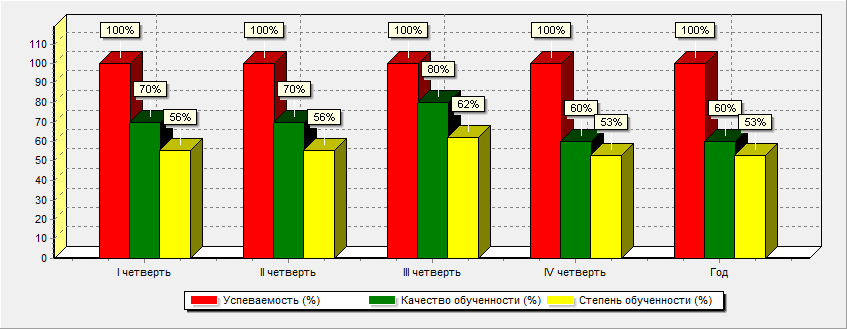 Сводная ведомость обученности учащихся 3 класса по русскому языку Динамика обученности учащихся 3 класса  по русскому языку Учитель: Копцева Н.В.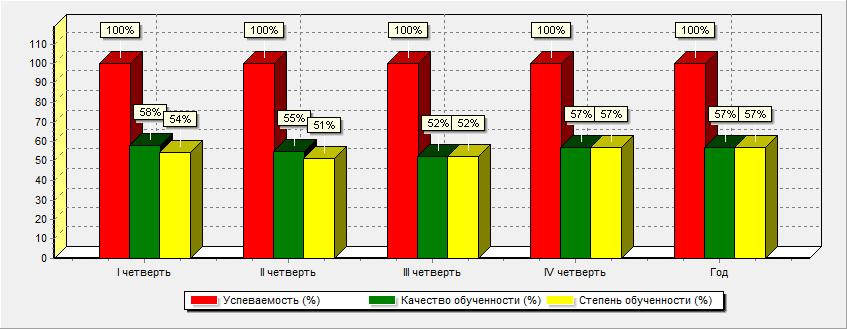 Сводная ведомость обученности учащихся  по русскому языку Динамика обученности учащихся  по русскому языку Учитель: Бахаева О.А.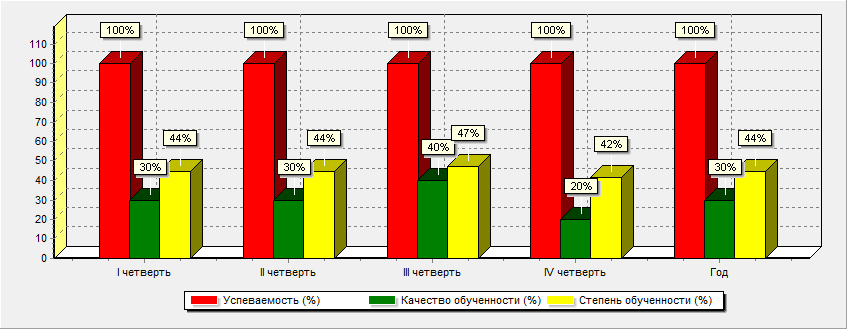 Сводная ведомость обученности учащихся  по математике Динамика обученности учащихся  по математике Учитель: Суслова О.В.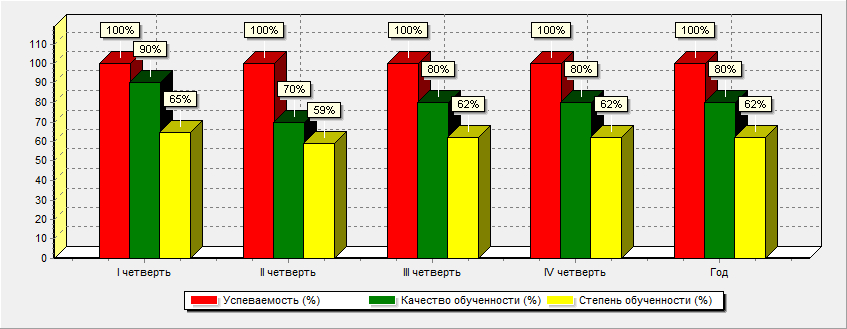 Сводная ведомость обученности учащихся  по математике Динамика обученности учащихся  по математике Учитель: Копцева Н.В.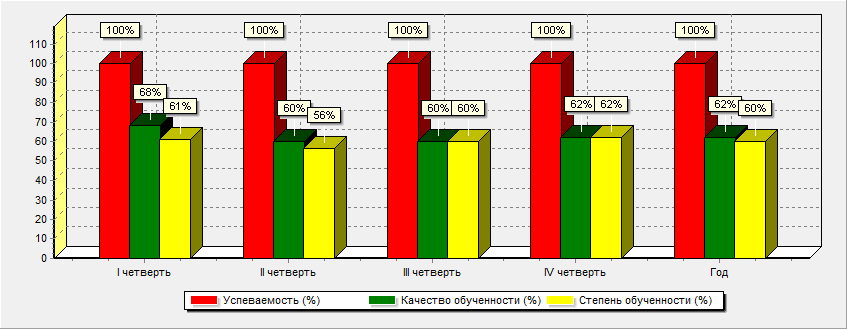 Сводная ведомость обученности учащихся  по математике 4 классДинамика обученности учащихся  по математике Учитель: Бахаева О.А.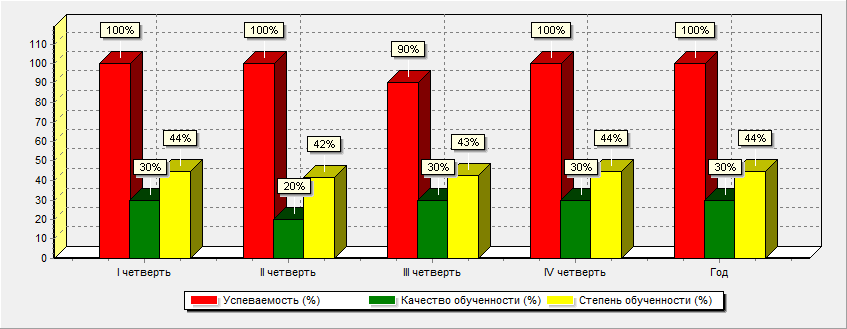 Сводная ведомость обученности учащихся  по русскому языку Результаты Всероссийских проверочных работ (ВПР) в 4 классе Анализ результатов выполнения ВПР по математике позволил выделить несколько недостатков в подготовке выпускников начальной школы по математике.Неумение выполнять построение геометрических фигур с заданными измерениями;Неумение приводить решение задачи к заданному вопросу;Недостаточно развиты основы пространственного воображения;Сложность в установке зависимости между величинами, представленными в задаче, планировании хода решения задачи, выбора и объяснения выбора действий;Слабо развиты основы логического и алгоритмического мышления.Анализ результатов выполнения ВПР по русскому языку позволил выделить несколько недостатков в подготовке выпускников начальной школы по русскому языку.Недостаточно высокий процент выполнения зафиксирован по заданиям базового и повышенного уровня сложности, направленных на оценку следующих планируемых результатов:   - умение определять основную мысль текста;   - умение составлять план текста;   - умение подбирать к слову близкие по значению слова;   - умение на основе данной информации и собственного жизненного опыта определять конкретную жизненную ситуацию для адекватной интерпретации данной информации, соблюдая при письме изученные орфографические и пунктуационные нормы.Наибольшую сложность в работе по окружающему миру вызвали задания на умение создавать и преобразовывать модели и схемы для решения задач при моделировании экспериментов, опытов, составление логического рассказа о пользе конкретной профессии для общества, работа с природными зонами, преобразование ответов в таблицу и схему.  Полученные данные позволяют проанализировать уровень образовательных достижений по русскому языку, математике, работе с текстом, окружающему миру выявить недостатки и подготовить методические рекомендации для учителей. Обучающиеся 4 классов в целом справились с предложенной работой и показали, базовый уровень достижения предметных и метапредметных результатов, однако в результаты отдельных заданий требуют доработки по устранению недочётов.     Выводы:Итоги ВПР позволяют сделать выводы о достаточном уровне сформированности у обучающихся 4 класса предметных, метапредметных результатов, а также достаточном уровне сформированности УУД и межпредметных понятий. Предложения по устранению недостатков: Следует продумать работу с различными источниками информации.Особое внимание следует обратить на работу с информационными текстами. Формировать умения находить, обрабатывать и оценивать информацию.Организовать работу по формированию умения извлекать информацию из разных источников. Включать в рабочие программы и программы внеурочной деятельности практические работы с проведением опытов и использование лабораторного оборудования.Уровень основного общего образованияНа среднем уровне обучалось 69 детей, из них по общеобразовательным программам 57 и 12 учащихся по адаптированным программам для детей с ОВЗ, из них 5 учащихся – с УО, 7 учащихся - ЗПР.Отличников  -нетХорошистов -17Качество знаний – 30%С одной «3» закончило 7 учащихся. Успеваемость 100%. Надо отметить, что количество учащихся, занимающихся на 4 и 5 уменьшилось по сравнению с прошлым учебным годом. Соответственно качество знаний уменьшилось на 1%. Сохранность знаний учащихся среднего звена можно проследить по данным таблицы.Всероссийские проверочные работы (ВПР) 5 класс С 7 апреля по 25 апреля 2019 года проводились всероссийские проверочные работы. Вся процедура проведения ВПР соответствовала рекомендациям по проведению. Нарушений в ходе проведения ВПР не выявлено.Выводы: Результаты проведенного анализа заставляют еще раз указать на необходимость дифференцированного подхода в процессе обучения: учителю необходимо иметь реальные представления об уровне подготовки каждого обучающегося и ставить перед ним ту цель, которую он может реализовать.Рекомендации: 1. Провести тщательный анализ количественных и качественных результатов ВПР, Выявить проблемные зоны как класса в целом, так и отдельных обучающихся. 2. Спланировать коррекционную работу во внеурочное время и содержания урочных занятий. 3. Скорректировать содержание текущего тестирования и контрольных работ с целью мониторинга результативности работы по устранению пробелов в знаниях и умениях. 4. Каждому учителю разработать на 2019-2020 учебный год план мероприятий по подготовке учащихся к ВПР по своему предмету.Мониторинг степени обученности учащихся за 2018-2019 учебный годОб успешности внутренней системы оценки качества образования (ВСОКО) можно судить на основе независимых диагностик и государственной итоговой аттестации. Традиционная система оценки знаний учащихся включает в себя измерение качества знаний (КЗ), уровня успешности классов и школы в целом, измерение средней степени обученности учащихся (СОУ) классов. Критерии оценки показателей обученияДинамика обученности учащихся по русскому языку в течение 2017-2018 и 2018-2019  годаПо русскому языку учащиеся 6, 8, 9 классов понизили качество знаний по сравнению с предыдущим периодом до 39% и 30% и 12% соответственно. Причем СОУ оставалось на прежнем уровне.Учащиеся 7 класса и 10 класса повысили качество знаний по предмету до 27% и 55% соответственно.Динамика обученности учащихся по математике в течение 2017-2018 и 2018-2019  годаКачество знаний по математике стало ниже у учащихся 6 класса на 15 %, СОУ – на 12%.Учащиеся 7 класса показывают стабильные результаты.Учащиеся 8 класса при уменьшении качества знаний показали стабильное значение СОУ.Учащиеся 10 класса повысили качество знаний  и СОУ, т.к. большая часть учащихся с низкими результатами обучения продолжила обучение в СПО.Уровень среднего общего образованияВ старших классах обучалось 10 учащихсяДинамика результатов обучения учащихся 10 класса в течение 2018-2019 учебного года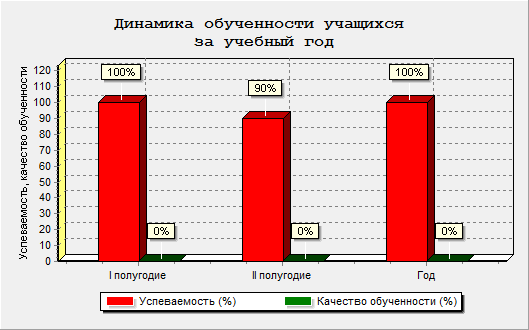 Динамика обученности учащихся по русскому языку в течение годаУчитель: Смирнова Т.ССводная ведомость обученности учащихся  по  русскому языкуВывод: СОУ по русскому языку показывает хорошее качество знаний учащихся по предмету.Динамика обученности учащихся по математике в течение 2018-2019 годаУчитель: Стурова Т.Д. Сводная ведомость обученности учащихся  по математике Вывод: СОУ по математике показывает хорошее качество знаний учащихся по предмету.Средний балл по учебным предметамИз данных таблицы видно, что самый низкий средний балл по математике, физике и информатике Качество знаний находится на достаточном уровне за исключением предметов математика и информатика. Преподавание предмета «Физика» вызывает наибольшую тревогу. По результатам обучения качество знаний учащихся составляет 0%.Промежуточная аттестацияПромежуточная аттестация 5-8, 10 классов проводилась на основании решения педагогического совета (Протокол № 4 от 13.10.2016) и приказа МОУ Хмельниковская СОШ  от 26.04.2019 №76.Выводы.1. По результатам промежуточной аттестации все учащиеся школы освоили учебные программы по общеобразовательным предметам учебного плана на достаточном уровне.Рекомендации:Администрации школы:1. Усилить контроль за качеством подготовки обучающихся к промежуточной аттестации. 2. Повысить ответственность учителей-предметников за качеством преподаваемых предметов. Учителям – предметникам:1. Осуществлять свою деятельность на высоком профессиональном уровне, обеспечивать в полном объеме реализацию преподаваемых учебных предмета, курса, дисциплины (модуля) в соответствии с утвержденной рабочей программой.2. Развивать у учащихся познавательную активность, самостоятельность, инициативу, творческие способности.            3. Применять педагогически обоснованные формы и методы обучения, обеспечивающие высокое качество образованияГосударственная итоговая аттестация  2019 - основной показатель результативности образовательной организацииОдними из основных показателей образовательной деятельности ОО являются результаты государственной итоговой аттестации. Порядок организации и проведения государственной итоговой аттестации по образовательным программам основного общего образования (далее – ГИА-9) регламентировался действующим законодательством Российской Федерации и нормативными правыми документами, организационно-территориальной схемой проведения ГИА по образовательным программам основного общего образования в Ярославской области.Государственная итоговая аттестация (далее – ГИА) в форме основного государственного экзамена (далее – ОГЭ) в IX классах в 2019 учебном году проводилась на основании«Порядка проведения государственной итоговой аттестации по образовательным программам основного общего образования», утвержденного приказом Минобрнауки РФ от 25.12.2013 №1394 (с изменениями и дополнениями), в соответствии с приказами Управления образования администрации Ростовского МР, приказами МОУ Хмельниковская СОШ, решениями педагогического совета школы.В 2019 году государственная итоговая аттестация по образовательным программам основного общего образования (далее – ГИА-9) проходила в двух формах: в форме основного государственного экзамена (далее – ОГЭ) и в форме государственного выпускного экзамена (далее – ГВЭ).На конец 2018-2019 учебного года в 9 классе обучалось 15 обучающихся. 12 из них проходили ГИА в форме ОГЭ , 2 учащихся в форме ГВЭ и 1 учащаяся сдавала экзамен по профессионально-трудовому обучению. Все были допущены к государственной итоговой аттестации. Сдавали 4 обязательных экзамена : математику, русский язык и два экзамена по выбору обучающихся. Аттестация прошла в установленные сроки с 28 мая по 11 июня 2019 года.Востребованность предметов по выборуНаибольшим предпочтением среди предметов по выбору у девятиклассников в 2018-2019 учебном году пользовались следующие предметы: 1. География – 11 учащихся2. Обществознание – 11 учащихся3. Биология- 1 учащийся4. Информатика- 1 учащихсяНизкую результативность по итогам аттестации показали предметы: биология и обществознание. Учителям предметникам следует пересмотреть и продумать систему подготовки учащихся по этим предметам. Обучающиеся предпочитают не выбирать для аттестации дисциплины повышенной трудности.Средний балл ОГЭРезультаты ОГЭ3 учащихся в основные сроки получили неудовлетворительные результаты по  обществознанию. Все из них пересдали эти предметы в дополнительные сроки.  Учащаяся, обучающаяся по АОП успешно сдала экзамен по трудовому обучению и получила свидетельство об обучении лиц, обучавшихся по адаптированным программам коррекционной школы.Анализ государственной итоговой аттестации за курс основной школы в 2018/2019 учебном году в форме ОГЭ показал, что качество знаний выпускников 9 класса соответствуют требованиям государственного образовательного стандарта, но результаты очень низкие, что соответствует прогнозу учителей- предметников.Общие выводы  по анализу результатов государственной итоговой аттестации: Школа обеспечила выполнение Закона РФ “Об образовании” в части исполнения государственной политики в сфере образования, защиты прав участников образовательного процесса при организации и проведении государственной итоговой аттестации. При проведении государственной итоговой аттестации  обучающихся выпускных 9  классов школа руководствовалась Положением о проведении итоговой аттестации,  Положением и инструкциями о проведении экзаменов в форме и по материалам ОГЭ,  разработанным Министерством образования РФ,  нормативными правовыми документами Министерства образования Ярославской области.  Школа провела планомерную работу по подготовке и проведению государственной итоговой аттестации в формате ОГЭ и ГВЭ, обеспечила организованное проведение итоговой аттестации;Информированность всех участников образовательного процесса с нормативно – распорядительными документы проходила своевременно;  Обращение родителей по вопросам нарушений в подготовке и проведении итоговой государственной аттестации выпускников в школу не поступали;100 % выпускников 9 класса успешно сдали обязательные экзамены по    русскому языку, математике и предметам по выбору и получили аттестат об основном общем образованииРассмотрев проблемное поле по результатам анализа ГИА можно обозначить следующие направления деятельности педагогического коллектива школы на 2019-2020 учебный год:учителям-предметникам - провести детальный анализ выполнения экзаменационных заданий; - учитывать в дальнейшей работе выявленные типичные ошибки выполнения КИМ участниками ГИА-2019 с различным уровнем подготовки и индивидуальные образовательные запросы и возможности различных целевых групп учащихся;руководителям ШМО - обсудить на заседаниях результаты ГИА-2019; - выявить проблемы преподавания отдельных элементов содержания предметов; - спланировать работу по устранению типичных ошибок учащихся;администрации школы - выявить объективные причины проблем образовательного процесса и разработать конкретную систему мер по оказанию методической помощи учителям-предметникам, учащиеся которых показали низкие результаты на ГИА-2019;- разработать план подготовки к ГИА-2020 с учетом результата анализа ГИА-2019;-  включить в план ВШК персональный контроль деятельности учителей, показавших низкие результаты учащихся на ГИА-2019;- усилить контроль за качеством подготовки к ГИА по программам основного общего образования по математике (геометрии), обществознанию и истории; - рекомендовать учителям, имеющим высокие результаты, обобщать и распространять положительный опыт подготовки к ГИА.Раздел 5. Востребованность выпускников https://hmel-ros.edu.yar.ru/stranitsi_/svedeniya_ob_obrazovatelnoy_organizatsii/trudoustroystvo_vipusknikov.html9 класс12 учащихся поступили в средне-профессиональные учебные заведения г. Ростова, г. Переславля Залесского, г. Ярославля, один учащийся - в СПО Московской области, 2 ученицы продолжили образование в 10 классе МОУ Петровская СОШ.1 учащаяся выбрала формой обучения   самообразование.ВЫВОДЫ:В течение года проводилась работа над совершенствованием содержания образования. Учебная нагрузка школьников не превышала предельно допустимой нормы. Рабочее время учителя организовано целесообразно. Закрепилась устойчивая тенденция в кадровой политике школы, направленная на гуманизацию и демократизацию образовательного процесса, на формирование учителя-профессионала. Первостепенная задача, стоящая перед каждым учителем и педагогическим коллективом в целом - дать глубокие прочные знания, решена. Учебный план на 2018 -2019 учебный год выполнен. Все обучающиеся, освоившие общеобразовательную программу, переведены в следующий класс.Проводился мониторинг достижений обучающихся по областям знаний, учителя школы вели планомерную работу с одаренными обучающимися по подготовке к олимпиадам, участия в конкурсах.Усилия администрации и педагогического коллектива были направлены на создание условий для развития ребенка как свободной, ответственной и творческой личности на основе гуманизации образования и воспитания, вариативности программ, учебников, формирования здорового образа жизни. С учителями-предметниками была разработана система организации работы по подготовке к ГИА.Основное внимание уделялось повышению образовательного потенциала педагогов и школьников за счет взаимодействия с родителями, включения учеников и учителей в научно- исследовательскую, самообразовательную деятельность. Педагоги школы внедряют в образовательный процесс информационных технологии, максимально используя имеющуюся материально – техническую базу.Раздел 6. Качество кадрового обеспечения     Управление качеством образования на любом уровне зависит от того насколько созданы условия для обеспечения качества образования. Одним из важнейших рычагов управления является финансовое и ресурсное обеспечение этих процессов.      МОУ Хмельниковская СОШ- успешно функционирующая школа, характеризующаяся достаточной скоростью изменений в организации деятельности, а успешно функционировать сегодня- это значит соответствовать непрерывно меняющимся требованиям.     Школа обладает стабильным, высокопрофессиональным коллективом, ориентированным на внедрение педагогических инноваций.      В школе сложилась система педагогических традиций, направленных на обеспечение ценностного единства участников образовательного процесса. Для создания условий, при которых кадровый потенциал будет эффективно использоваться и успешно развиваться для достижения ведущих целей образования. администрация школы проводит комплексную кадровую политику. В качестве основных сфер отрабатываются пять взаимосвязанных областей:Подбор и расстановка кадровСистема обучения педагоговИнформационная поддержка педагоговСистема стимулирования педагоговУсловия и формы вовлечения педагогов в управление школойЧисло педагогических работников -15Учителей- 14 (без совместителей)Имеют категории:высшую –2 - первую – 13 соответствие занимаемой должности учителя - 3 соответствие занимаемой должности социальный педагог-1Педагогические вакансииАнализ распределения педагогического коллектива по квалификационным категориям продолжает демонстрировать две действующие тенденции: первая – значительное количество педагогов, имеющих первую квалификационную категорию; вторая – увеличение количества педагогов, аттестованных на СЗД . Награждены:Нагрудным знаком «Почетный работник общего образования РФ» - 1 педагог. Почетной грамотой Министерства образования РФ – 5 педагогов.Почетная грамота департамента образования Ярославской области – 18 педагогов. Особенности работы с кадрамиПедагоги школы повышают уровень профессиональной компетентности, работая в течение 4-х лет по теме: «Достижение нового качества образования путем формирования ключевых компетентностей педагогов и учащихся».В педагогическом коллективе школы произошли значительные положительные изменения:возросла активность;существенно повысился уровень профессиональной компетентности;расширился круг профессиональных интересов;увеличилось число педагогов, участвующих в организации дел школы, в управленческой деятельности.Характеризуя отношения в педагогическом коллективе, педагоги и управленцы высоко оценивают общее позитивное настроение в коллективе, реакцию в трудных ситуациях, отношение к «новичкам». Психологический климат среди педагогов положительно оценили 97 % опрошенных.В качестве положительного момента, способствующего росту профессиональной компетентности, педагоги отмечают следующие показатели: формирование временных творческих коллективов для решения проблем;поддержку администрацией новых идей; предоставление возможности реализации педагогами новых проектов; активное участие педколлектива в разработке стратегии развития школы.Профессиональное развитие и повышение квалификации педагогических работников.Основным условием формирования и наращивания необходимого и достаточного кадрового потенциала образовательной организации является обеспечение в соответствии с новыми образовательными реалиями и задачами адекватности системы непрерывного педагогического образования происходящим изменениям в системе образования в целом.Приоритетными направлениями работы педагогических работников в 2018-2019 учебном году были:повышение методологической компетенции педагогов через педагогические советы, семинары, открытые мероприятия, курсовую подготовку;создание для педагогов образовательной среды, в которой они смогли бы получить опыт обучения учащихся с помощью информационно – коммуникационных технологий;стимулирование творческого самовыражения, раскрытия профессионального потенциала педагога через участие в профессиональных конкурсах, методических объединений.Все педагоги школы понимают, что полученные знания в высших и средних профессиональных заведениях недостаточны для профессионального успеха, поэтому постоянно повышают их через курсовую переподготовку. Целью повышения квалификации является обновление теоретических и практических знаний специалистов в связи с повышением требований к уровню квалификации и необходимостью освоения современных методов решения профессиональных задач.Ожидаемый результат повышения квалификации – профессиональная готовность работников образования к реализации ФГОС ООО:обеспечение оптимального вхождения работников образования в систему ценностей современного образования;освоение новой системы требований к структуре основной образовательной программы, результатам ее освоения и условиям реализации, а также системы оценки итогов образовательной деятельности обучающихся;овладение учебно-методическими и информационно-методическими ресурсами, необходимыми для успешного решения задач ФГОС ООО.Обученность педагогических кадров: прохождение курсовв ГОУ ИРО г. Ярославль в 2019 г.Перспективный план переподготовки/обучения   кадров            Вывод: уровень профессиональной грамотности и повышения квалификации педагогических работников в течение последних трех лет повышается:            Вся проведенная работа с педагогическим коллективом в 2019  году способствовала повышению   компетентности и квалификации педагогических работников школы.Квалификационный уровень педагогического коллективав 2019  годуОдним из важнейших средств оценки и развития профессионализма педработников является аттестация. Аттестация педагогических кадров – это комплексное оценивание уровня квалификации, педагогическогого профессионализма и продуктивности деятельности работников.Аттестация педагогических работников в соответствии с Федеральным законом «Об образовании в Российской Федерации» (ст. 49) проводится в целях подтверждения их соответствия занимаемым должностям на основе оценки их профессиональной деятельности, с учетом желания педагогических работников в целях установления квалификационной категории. Проведение аттестации педагогических работников в целях подтверждения их соответствия занимаемым должностям осуществляется основе оценки их профессиональной деятельности аттестационными комиссиями.Перспективный график аттестации педагогических работниковПерспективный план по повышению квалификационной категорииВывод: педагогический коллектив школы имеет хороший потенциал. Наблюдается положительная динамика роста квалификации педагогов школы. Поэтому в 2020 году необходимо продолжить работу с учителями, чтобы аттестация на квалификационную категорию стала неотъемлемой частью работы педагога; с целью прохождения успешной аттестации педагогическими работниками школы продолжать  системное  сопровождение педагога в межаттестационный период.      Существенным показателем результативности управленческой и методической работы в школе является повышение активности педагогов. Для большинства из них характерно осознание целей нашей организации как собственных. Желание предпринимать личные усилия, вносить свой вклад для достижения общих целей. Индивидуальные качества учителя позволяют ему создать свою «норму» педагогической деятельности. Проявляют свою индивидуальность на базе коллективных ценностей.     Данные факторы проявляются в следующих показателях:Награждение руководителей и педагогов грамотами:Вывод: в школе систематично и целенаправленно поддерживается профессиональный рост педагогов. Повысилась активность коллектива через участие в профессиональных педагогических конкурсах.Раздел 7. Оценка качества учебно-методического обеспеченияОбразовательной программой школы предусмотрено преподавание по программам и учебно-методическим комплексам, предусмотренным Федеральным перечнем образовательных программ и учебных пособий. Приказ Минпросвещения России от 28.12.2018 №345 (в ред. Приказов Минпросвещения России от 08.05.2019 №233, от 22.11.2019 №632). https://4ege.ru/materials_podgotovka/58282-federalnyy-perechen-uchebnikov-na-2019-2020-uchebnyy-god.htmlМатериально-техническое обеспечениеУчебно-материальная база школы позволяет на современном уровне проводить учебно- воспитательную работу с учащимися. В школе оборудованы все рабочие места компьютерами. Большинство учебных кабинетов имеют специальное оборудование. Школа обеспечена учебно- методической и художественной литературой, необходимой для осуществления учебно- воспитательного процесса, в школе проведена единая локальная сеть, имеется выход в Интернет.Школа оборудована всем необходимым для безопасного проведения учебно- воспитательного процесса: установлена противопожарная сигнализация, ведется видеонаблюдение на школьной территории.В школе есть столовая. Вся продукция имеет сертификаты качества.Развитие материально-технической базы школы – это одно из самых значимых направлений работы школьной жизни, обеспечивающее качественное ведение учебно- воспитательного процесса. Работа по этому направлению была направлена на решение следующих задач:Обеспечение сохранности здания, оборудования, имущества;Обеспечение учебных классов необходимым оборудованием и мебелью;Организация текущих ремонтных работ.Анализ материально-технического обеспечения школы за период 2019 год показывает, что работа по этому направлению деятельности в течение всего периода осуществлялась целенаправленно и системно, что способствовало комфортному жизнеобеспечению школы.Для соблюдения техники безопасности, условий охраны труда, противопожарной безопасности и антитеррористической защищенности регулярно проводится ряд мер, особенно в летний период. Проводятся косметические ремонты лестниц, замена сантехнического оборудования, промывка и опрессовка отопительной системы здания, перезарядка огнетушителей, замеры сопротивления и изоляции, и ремонт холодильного и технологическогооборудования столовой школы. В учебных кабинетах обновляется мебель и приобретается более современное интерактивное оборудование.Материально-техническое обеспечение школы в основном соответствует требованиям современной школы, но существует еще ряд необходимых мероприятий для улучшения качества материально-технической базы, а в следствии и учебного процесса.В 2019 году были проведены следующие работы:Согласно предписанию Роспотребнадзора был проведен косметический ремонт кабинета химии и биологии с заменой оконных блоков, дверей и напольного покрытия.В рамках программы «Решаем вместе» была проведена замена оконных блоков в кабинетах информатики, технологии, физики, кабинета директора.В рамках подготовки к новому учебного года проведен ремонт рекреации 1 и 2 этажей.В 2019-2020 году МОУ Хмельниковская СОШ вошла в реализацию национального проекта «Образование» Центра образования цифрового и гуманитарного профилей «Тока роста»В данные мероприятия входит следующее:Ремонтные работы в кабинетах № 8 и № 17 третьего этажаЗамена деревянных конструкций окон на окна ПВХ.Оснащение кабинетов современной мебелью и оборудованием.Раздел 8. Оценка качества библиотечно- информационного обеспеченияМодель ИОС нашей школы состоит из следующих компонентов:Технико-технологическийИнформационно-содержательныйКадровыйОрганизационно-коммуникационныйУправленческийТехнико-технологический компонент ИОС образовательного учреждения: Серверы – Сервер АсиоуПК -1 Компьютерный класс -12 ПК ученика, 1ПК учителяПериферийное и проекционное оборудование - МФУ-7, Принтеры- 4, Проекторы- 14, Сканеры- 2 Интерактивные доски и приставки- Activeboard – 2, Smart - 4, Panasoniс -1Пульты для голосования Activexpression – 15 штСистемное ПО - все операционные системы, которые установлены на ПК лицензионные или свободно распространяемые. Офисные пакеты также лицензионные или бесплатные.Локальная сеть и сеть Интернет - все ПК в кабинетах подключены в локальную сеть. Школа имеет выход в Интернет.            Раздел 9. Оценка качества материально- технической базыМатериальная база, ресурсы и информационно-техническое обеспечение ОУ отвечает требованиям нормативно-правовой документации и реализуемых программ. В школе имеется спортивный зал, актовый зал (совмещенный со столовой), 16 учебных кабинетов, библиотека, медицинский кабинет, компьютерный класс, 15 автоматизированных рабочих мест учителя. 16 компьютеров в школе имеют выход в сеть Интернет и объединены в локальную сеть: административную и ученическую. На всех компьютерах установлен электронный журнал. Школа предоставляет родителям и учащимся электронные услуги: электронный журнал и электронный дневник, что повышает качество учебно-воспитательного процесса.	Раздел. 10 Внутренняя система оценки качества образованияПоложение о внутренней системе качества образования в МОУ Хмельниковская СОШ https://hmel-ros.edu.yar.ru/normativnie_dokumenti/dokumenti/polozhenie_o_vnutrenney_sisteme_otsenki_kachestva_obrazovaniya_v_mou_hmelnikovskaya_sosh__novaya_redaktsiya_.pdfПредметом оценки внутренней системы качества образования являлись следующие показатели:Обеспечение и условия реализации образовательного процесса Предмет мониторинга Основные образовательные программы, АОП, АООП  Соответствие структуры и содержания основной образовательной программы требованиям ФГОС ОО (внесение изменений), АОП, АООП. Соответствие учебного плана нормам СанПин. Экспертиза рабочих программ: по предмету, по элективным и внеурочным курсам. Доля УМК, соответствующих утверждённому федеральному перечню учебников.  Продолжение обучения в школе по ООП среднего общего образования (доля выпускников 9-х классов, продолжающих обучение в школе на уровне среднего общего образования) Кадровое обеспечение образовательного процесса.  Численность педагогических работников, в том числе работающих по совместительству.  Движение кадров.  Возраст педагогических работников.  Стаж педагогических работников. Квалификация педагогов школы.  Образовательный уровень.  Аттестация педагогических работников. Участие в профессиональных конкурсах. Соблюдение гигиенических требований при осуществлении образовательного процесса.  Соответствие: - теплового (температурного) режима в учебных помещениях; - освещённости учебных кабинетов; - режима проветривания учебных кабинетов, коридоров, рекреаций; - плотности учебной работы на уроках; - периодичности и продолжительности непрерывного применения технических средств обучения; - организации двигательной активности обучающихся для удовлетворения биологической потребности в движении; - объёма домашних заданий. Удовлетворенность потребителей образовательных услуг.  Удовлетворённость родителей (законных представителей обучающихся) на уровнях начального и основного общего образования содержанием и ходом образовательного процесса. Удовлетворённость обучающихся на уровне среднего общего образования содержанием и ходом образовательного процесса.  Жалобы (обращения) участников образовательного процесса по вопросам, связанным с организацией и осуществлением образовательного процесса и действиями педагогов.Безопасность образовательного процесса.  Несчастные случаи, связанные с образовательным процессомМатериально-техническая обеспеченность образовательного процесса  Выход в интернет.  Обеспеченность образовательного процесса учебниками. Учебное оборудование.  Объекты общей и социальной инфраструктуры.  Общее состояние здания.  Техническое состояние системы отопления.  Техническое состояние системы холодного и горячего водоснабжения.   Техническое состояние системы канализации, а также техническое и санитарное состояние туалетов.   Техническое состояние аварийных выходов, подъездных путей к зданию.  Техническое состояние средств пожаротушения  Соответствие электропроводки в здании школы современным требованиям безопасности.   Техническое и санитарное состояние столовой. Качество приготовления пищи.   Исправность пожарной сигнализации и автоматической системы оповещения людей при пожаре. Объём учебных расходов на обеспечение образовательного процесса   Создание и обновление библиотечного фонда учебников.Качество результатов образовательной деятельности. Уровень и качество достижений учащихся. Учебные достижения учащихся. Результаты образовательной деятельности  Уровень обученности по учебным предметам  Уровень качества знаний по учебным предметам (наблюдается снижение качества знаний и отрицательная динамика при переходе на основной уровень образования и стабильность качества знаний и положительная динамика при переходе на средний уровень образования)  Результаты внутренней экспертизы подготовки к ГИА основного и среднего уровней общего образования (результаты тренировочных работ)  Результаты ОГЭ  Результаты ЕГЭ  Результаты ВПР   Результаты итогового сочинения в 11 классе  Результаты апробации устного собеседования в 9 классах   Результаты поступления выпускников в учебные заведения  Участие в конкурсных мероприятиях   Участие в мероприятиях интеллектуальной направленности III. Формирование учебно-познавательной компетенции (общеучебные умения учащихся). Формирование УУД.   Уровень сформированности общеучебных умений учащихся (в классах, реализующих программы ФКГОС) (диагностические работы)  Уровень сформированности УУД у учащихся в соответствии с ФГОС (диагностические работы)   Метапредметные результаты:  Диагностика уровня достижения метапредметных планируемых результатов освоения основной образовательной программы на уровне начального общего образования (комплексные работы)   Диагностика уровня достижения метапредметных планируемых результатов освоения основной образовательной программы на уровне основного общего образования в форме индивидуальных проектов (5-9 классы) IV.Формирование социальной компетенции (уровень социализации обучающихся).  Участие в социальных проектах  Участие в школьном самоуправлении   Сформированность правового поведения в классах (доля учащихся, совершивших правонарушения за отчётный период) V.Формирование общекультурной компетенции  Личностный рост   Формирование культуры здоровьесбережения   Участие в спортивных мероприятиях   Занятия творческими видами деятельности VI.Формирование коммуникативной компетенции  Межличностные отношения.   Благоприятный психологический климат в классе. VII.Качество процессов образовательной деятельности   Полнота реализации учебных планов (доля учебных предметов, курсов, реализовавших учебные программы в полном объеме), 1 раз в четверть.  Результативность применения образовательных технологий педагогами.  Результативность подготовки учащихся к участию в олимпиадах, конкурсах и иных интеллектуальных состязаниях.   Результативность подготовки к ОГЭ и ЕГЭ.  Систематичность использования педагогами информационных технологий. VIII. Организация внеурочной деятельности  Охват внеурочной деятельностью  Качество внеурочной деятельностиВыводы по итогам самообследования.Деятельность МОУ Хмельниковская СОШ строится в соответствии с Федеральным законом от 29.12.2012 г. №273-ФЗ «Об образовании в РФ», нормативно-правовой базой, Уставом школы, локальными актами.МОУ Хмельниковская СОШ функционирует стабильно, реализуется Программа развития на 2017-2020 годы.Педагогический коллектив на основе анализа и структурирования возникающих проблем умеет выстроить перспективы развития в соответствии с уровнем требований современного этапа развития общества.МОУ Хмельниковская СОШ предоставляет доступное, качественное образование, воспитание и развитие в безопасных, комфортных условиях, адаптированных к возможностям каждого учащегося.Качество образовательных воздействий осуществляется за счет эффективного использования современных образовательных технологий, в том числе информационно-коммуникационных.В управлении МОУ Хмельниковская СОШ сочетаются принципы единоначалия с демократичностью школьного уклада. Родители являются участниками органов со управления школой.В МОУ Хмельниковская СОШ созданы все условия для самореализации учащихся в урочной и внеурочной деятельности, что подтверждается качеством и уровнем участия в олимпиадах, фестивалях, конкурсах, смотрах различного уровня.Повышается профессиональный уровень педагогического коллектива МОУ Хмельниковская СОШ через курсы повышения квалификации, семинары, творческие встречи, мастер-классы и т.д.Родители, выпускники и местное сообщество высказывают позитивное отношение к деятельности МОУ Хмельниковская СОШПовышается информационная открытость МОУ Хмельниковская СОШ информация размещается на школьном сайте и постоянно обновляется.Приоритетные направления деятельности в 2020 году:Обновление содержания  образования, образовательных стандартов, технологии обучения и воспитания.Обновление учебного материала в соответствии с изменениями в окружающем мире и достижениями базовых наук.Развитие ключевых компетентностей учащихся в различных сферах деятельности.Внедрение системно-деятельностного подхода при организации учебной деятельности учащихся.Развитие оценки качества образования, введение инновационных механизмов оценки качества и мониторинга развития каждого учащегося.Активное использование современных информационных образовательных технологий.Совершенствование системы работы школы, направленной на сохранение и укрепление здоровья учащихся и привитие навыков здорового образа жизни.Совершенствование и развитие воспитательной системы школы.Сохранение и расширение сложившегося воспитательного пространства, способствующего полному удовлетворению интересов и потребностей учащихся в дополнительном образовании. Обеспечение интересного досуга и возможности самоопределения и самореализации: сохранение и развитие традиций, способствующих воспитанию у школьников чувства гордости за школу, повышение ответственности за свои поступки и достижения в различных сферах деятельности школы учащихся, родителей. Педагогов.Создание условий для развития одаренных детей и общей среды для проявления и развития способностей каждого ребенка. Стимулирования и выявление достижений одаренных детей.Задачи школы:Предоставление разностороннего, универсального базового образования в сочетании с вариативными компонентами образования.Повышение качества образования школьников.Усиление общекультурной направленности общего образования в целях повышения адаптивных возможностей школьников.Совершенствование системы мониторинга как основного фактора для принятия управленческих решений.Результаты caмooбследования MOУ Хмельниковская  СОШ за 2019 годРассмотрено на заседании педагогического совета МОУ Хмельниковская СОШ Протокол № 10 от 21.03.2020  Утверждаю___________ директор                                         МОУ Хмельниковская СОШ Т.В.МироненкоклассКоличество  учащихсяКоличество  учащихсяУсловия обучения (в СКК, интегрированно в ООК или на дому)Результаты учебного годаклассЗПРУОУсловия обучения (в СКК, интегрированно в ООК или на дому)Результаты учебного года1ООКУспевает по итогам года1ООКУспевает по итогам года2 ООКУспевает по итогам года11ООКУспевает по итогам года12ООКУспевает по итогам года11ООКУспевает по итогам года12ООКУспевает по итогам года1ООКУспевает по итогам года21ООКУспевает по итогам годаИтого117классКоличество  учащихсяКоличество  учащихсяУсловия обучения (в СКК, интегрированно в ООК или на дому)Результаты 1 полугодияклассЗПРУОУсловия обучения (в СКК, интегрированно в ООК или на дому)Результаты 1 полугодияООК1ООКУспевает по итогам  полугодия1 ООКУспевает по итогам полугодия4ООКУспевает по итогам полугодия11ООКУспевает по итогам полугодия12ООКУспевает по итогам полугодия11ООКУспевает по итогам полугодия12ООКУспевает по итогам полугодия1ООКУспевает по итогам полугодияИтого116Специальность педагоговКоличествоОлигофренопедагог2Педагог-психолог1Логопед1Деффектолог1Социальные педагоги4Учебныйгод2015-20162015-20162016-20172016-20172017-20182017-20182018-20192018-2019Кол-во классов-комплектовКол-во учащихсяКол-во классов-комплектоввКол-во учащихсяКол-во классов-комплектоввКол-во учащихсяКол-во классов-комплектоввКол-во учащихсяНОО460468461458ООО567569570569СОО2821416110Всего11135111511013710137 Начальное звеноСреднее звеноСтаршее звеноВсего 2018-2019 (2 пол.)58 учащихся69 учащихся10 учащихся137 учащихся2019-2020 (1 пол.)57 учащихся67 учащихся9 учащихся133 учащихсяКлассыУчащихся на конец 3 четверти  (без детей  с ОВЗ)Аттестовано(без 1,10,11кл)Аттестовано(без 1,10,11кл)ОтличниковЗакончили на 4 и 5% кач-вазакончили с одной "3"закончили с одной "3"Неуспевающих% успеваемостиКлассыУчащихся на конец 3 четверти  (без детей  с ОВЗ)уч-ся%ОтличниковЗакончили на 4 и 5% кач-вакол-во%1-4524077-2050---1005-95757100-1730611-10010-111010100---220-100всего11910790-373587-100КлассыУчащихся на конец 4 четверти  (без детей  с ОВЗ)Аттестовано(без 1,10,11кл)Аттестовано(без 1,10,11кл)ОтличниковЗакончили на 4 и 5% кач-вазакончили с одной "3"закончили с одной "3"Неуспевающих% успеваемостиКлассыУчащихся на конец 4 четверти  (без детей  с ОВЗ)уч-ся%ОтличниковЗакончили на 4 и 5% кач-вакол-во%1299100-778---1002121100-1152---1001010100-220--1001111100-218545-1001515100-747---1001212100-433---10077100-229114-1001212100-217---1001010100---220-100всего11910790-373087-100КлассыУчащихся на конец 2 четверти  (без детей 7 и 8 вида)АттестованоАттестованоОтличниковЗакончили на 4 и 5% кач-вазакончили с одной "3"закончили с одной "3"Неуспевающих% успеваемостиКлассыУчащихся на конец 2 четверти  (без детей 7 и 8 вида)уч-ся%ОтличниковЗакончили на 4 и 5% кач-вакол-во%1-4524077-2358211975-95656100-18322139510-1199100-111---100всего11710590-424044496Учебный годКол-во уч-сяКол-во уч-сяКол-во уч-сяотличникихорошистынеуспевающиеУчебный годОбщеобр. программаАдаптированная программаОбщее кол-во учащихсяотличникихорошистынеуспевающие2014-20151181513323402015-20161201913933102016-20171312015153502017-20181211613733902018-201911918137-370КлассКоличество учащихсяПредмет41математика54математика51Русский язык102Физика81геометрия9 1Русский язык71историяКлассКоличество учащихсяПредмет41Русский языкИностранный язык41Русский языкМатематика10.1Физикаинформатика2 класс3 класс4 класс5 класс6 класс7 класс8 класс9 класс10 класс11 класс2014-201578364011232015-201658854401132016-201775855340012017-20181256963100-2018-20197112275210-4 класс3 класс.2 класс 2016-201754%2017-201850%52%2018-201920%52%78%ПоказателиI четвертьII четвертьIII четвертьIV четвертьГодУспеваемость (%)100100100100100Качество обученности (%)7070806060Степень обученности (%)5656625353Средний балл3.703.703.903.603.60ПоказателиI четвертьII четвертьIII четвертьIV четвертьГодУспеваемость (%)100100100100100Качество обученности (%)5855525757Степень обученности (%)5451525757Средний балл3.633.553.573.713.71ПоказателиI четвертьII четвертьIII четвертьIV четвертьГодУспеваемость (%)100100100100100Качество обученности (%)3030402030Степень обученности (%)4444474244Средний балл3.303.303.403.203.30ПоказателиI четвертьII четвертьIII четвертьIV четвертьГодУспеваемость (%)100100100100100Качество обученности (%)9070808080Степень обученности (%)6559626262Средний балл4.003.803.903.903.90ПоказателиI четвертьII четвертьIII четвертьIV четвертьГодУспеваемость (%)100100100100100Качество обученности (%)6860606262Степень обученности (%)6156606260Средний балл3.843.703.803.863.81ПоказателиI четвертьII четвертьIII четвертьIV четвертьГодУспеваемость (%)10010090100100Качество обученности (%)3020303030Степень обученности (%)4442434444Средний балл3.303.203.203.303.30ПоказателиI четвертьII четвертьIII четвертьIV четвертьГодУспеваемость (%)100100100100100Качество обученности (%)3030402030Степень обученности (%)4444474244Средний балл3.303.303.403.203.30ПредметВсего уч-ся(без детей с ОВ)Выполняли работу«5»«4»«3»«2»качествоСправля-емостьМатематика1010053063%100%Русский язык108034330%70%Окр. мир1010037030%100%Классы/уч.год2345678910112010-2011673350403317211838602011-2012716333401433202120462012-201350774025472925303302013-201450505329206143633222-14-20155362434333061467502015-20165757545529330616752016-20175450505450233600142017-201852505063433880-02018-201978522018473329170ПредметВсего уч-ся(без детей с ОВ)Выполняли работу«5»«4»«3»«2»качествоСправля-емостьМатематика111113523682Русский язык1110-6316090Биология 1111-65-55100История 111111621872уровеньКачество знанийСОУСредний баллКачество успеавемостиКритическийМенее 33%Менее 60 %Менее 3.5Менее 50%Допустимый33%-49%60% -74%3.5 - 3.9950% -74%Оптимальный50% - 74%75% -84%4- 4.4975% -84% Высокий 75% -10085% -100%4.5 -585% -100%класс2017-2018 уч.год2017-2018 уч.год2017-2018 уч.год2018-2019 уч.год2018-2019 уч.год2018-2019 уч.годклассСр.баллКачество знанийСОУСр.баллКачество знанийСОУ53.977603.6645463.760563.6475373.654543.9826283.655513.6385693.427473.54351103.66053Уровень качества знаний КлассыКритический      Менее 33%-Допустимый        33%-49%6, 8, 9Оптимальный      50% - 74%5,7,10Высокий             75% -1007Уровень СОУКлассыКритический          Менее 60 %6 ,9,10Допустимый           0% -74%8Оптимальный         75% -84%-Высокий                  85% -100%-класс2017-2018 уч.год2017-2018 уч.год2017-2018 уч.год2018-2019 уч.год2018-2019 уч.год2018-2019 уч.годклассСр.баллКачество знанийСОУСр.баллКачество знанийСОУ53.762563.3254363.660533.5474973.538503.6585283.440473.4434893.222423.32946103.33044ПоказателиI полугодиеI полугодиеII полугодиеII полугодиеГодГодПоказателиКол-во%Кол-во%Кол-во%Прибыло учащихся0%0%0Выбыло учащихся0%0%0Количество учащихся на конец отчетного периода10%10%10Успевают всего1010099010100Успевают на 5000000Успевают на 4 и 5 всего000000Успевают с одной 4000000Успевают с одной 30000220Не успевают0011000Н/а по болезни000000ПоказательI полугодиеII полугодиеГодУспеваемость (%)10090100Качество обученности (%)000Учитель класс2017-2018 уч.год2017-2018 уч.год2017-2018 уч.год2018-2019 уч.год2018-2019 уч.год2018-2019 уч.годУчитель классСр.баллКачество знанийСОУСр.баллКачество знанийСОУСмирнова Т.С93.42747103.66053ПоказателиI полугодиеII полугодиеГодУспеваемость (%)100100100Качество обученности (%)506060Степень обученности (%)545353Средний балл3.63.63.6Учитель класс2017-2018 уч.год2017-2018 уч.год2017-2018 уч.год2018-2019 уч.год2018-2019 уч.год2018-2019 уч.годУчитель классСр.баллКачество знанийСОУСр.баллКачество знанийСОУСтурова Т.Д.93.22242103.33044ПоказателиI четвертьIII четвертьГодУспеваемость (%)100100100Качество обученности (%)303030Степень обученности (%)444444Средний балл3.33.33.3предметрусский языклитератураматематикафизикахимияистория обществознгеографияангл язинформатикатехнологияФиз-раОБЖСр.балл3.64.13.3. 33.53.63.84.23.83.254.341Кол-во уч-сяПредмет Средний баллСправляемость«5»«4»«3»«2»12Русский язык3.8100%183-12Математика3.4100%-58-2Обществознание2.3100%-1738География 3.2100 %21910Информатика4100%-1--2Биология3100%--1-АдминистративныеАдминистративныеАдминистративныеПедагогическиеПедагогическиеПедагогическиеВсего, в т.ч.Основные работникиВнешние совместителиВсего, в т.ч.Основные работникиВнешние совместителиРаботников44015152ОбразованиеВысшее33014142Среднее специальное220110Педагогическое33015152АттестацияВысшая110110Первая22011112Соответствие занимаемой должности000440Без категории110000№ п.п.2017-20182017-20182018-20192018-20192019-20202019-2020Наименованиепедагогической вакансииПедагогическаянагрузкапо вакансииНаименованиепедагогической вакансииПедагогическаянагрузкапо вакансииНаименованиепедагогической вакансииПедагогическаянагрузкапо вакансии1Учитель английского языка12 ч.Учитель английского языка12 ч.Учитель английского языка12 ч.Дата проведения Название курсаКол-во часовФИО учителя14.01.2019 - 28.01.2019Методика подготовки учащихся к устной части ОГЭ по русскому языку36Муканина О.А.12.02.2019 - 15.03.2019ФГОС: конструирование ООП СОО36Зеткина Г.Н. Мироненко Т.В.01.03.2019 - 29.03.2019Педагогические средства социализации сельских школьников24Осипова О.Н. Малькова Н.В.22.03.2019 - 12.04.2019ФГОС ООО: современный урок как средство достижения планируемых результатов. Изобразительное искусство72Зеткина Г.Н.26.03.2019 - 18.04.2019ФГОС: проектирование системы оценивания образовательных результатов. Музыка72Молчанова И.В.1.04.2019 - 31.05.2019Реализация требований ФГОС СОО. Естественнонаучные дисциплины и математика (математика, биология, физика, химия)36Комолова С.А.03.06.2019 - 29.08.2019ФГОС НОО: преподавание учебного курса «Основы религиозных культур и светской этики72Копцева Н.В.20.09.2019 - 18.10.2019Подготовка обучающихся к итоговой аттестации по русскому языку36Муканина О.А.01.10.2019 - 29.11.2019ФГОС: система оценивания планируемых результатов обучения. Информатика36Строителев С.Н.07.10.2019 - 25.10.2019Формирование критического мышления школьников72Бахаева О.А. 07.10.2019 - 18.10.2019Реализация концепции математического образования в начальной школе36Федосеева Т.В.11.11.2019 - 29.11.2019Обучение младших школьников смысловому чтению72Суслова О.В.13.12.2019Гибкие компетенции проектной деятельности72Зеткина Г.Н.Белова О.Б.Кириллов Я.Г.ФИОСпециальностьДолжностьпереквалификацияДата переквалификации/обучения Шамина А.Н. студенткаТехническая служащаяУчитель истории и обществознания2021Павлова О.Н.Организатор внешкольной работыБиблиотекарьСоциальный педагогПедагог дощкольного образования2020Квалификация педагоговКвалификация педагоговВысшая2Первая13Соответствие занимаемой должности4Без категории0№Ф.И.О.Должность, предметКатегория201920202021202220231МироненкоДиректор школывысшаяапрель2МолчановаЗам.директораIАпрель3Зеткина Г.Н.Зам.директораIАпрель4Кириллов Я.Г.Технология СЗДИюнь5Муканина О.А.   Рус. язык и литературавысшаяОктябрь 6Смирнова Т.С.Рус. язык и литератураIФевраль 7Суслова О.В.Начальные классыIОктябрь 8Федосеева Т.В.Начальные классыIАпрель 9Копцева Н.В.Начальные классыIОктябрь 10Бахаева О.А.Начальные классыIАпрель 11Потапова О.А.Биология, химияIфевраль12Надточий  Е.А.ГеографияIСентябрь 13Ковалева Е.Н.Физкультура .СЗДсентябрь14Стурова Т.Д.МатематикаIфевраль15Комолова С.А.МатематикаIфевраль16СтроителевФиз.культураIоктябрь17ГерасимоваИностранный языкСЗДСентябрь18Белова О.Б.ТехнологияIМай 19Павлова О.Н.Социальный педагогСЗДсентябрь20Осипова О.Н.Социальный педагогСЗДсентябрь21Малькова Н.В.Социальный педагогСЗДсентябрь22Харичкова И А.Социальный педагогСЗДсентябрьКатегории 202020212022 2023Высшая3333Первая13141414СЗД4333ФИО педагогаНаграждениеСмирнова Т.С. Благодарность от Ярославской областной ДумыСмирнова Т.С.Диплом лауреата международного конкурса «Лучший сайт образовательного учреждения-2019».Смирнова Т.С.Благодарность за подготовку призера муниципального этапа Всероссийского конкурса сочинений. Смирнова Т.С.победителя муниципального этапа областного конкурса сочинений «Проба пера» Зеткина Г.Н.Сертификат участника межрегиональной научно-практической конференции «Непрерывное повышение профессионального мастерства педагогов: точки роста качества образования в регионе»Зеткина Г.Н.Сертификат за подготовку лауреата Международного конкурса детского творчества «Галерея Великой Победы»Зеткина Г.Н.Сертификат участника всероссийского исследования «Новый ФПУ- новые вызовы. Принимаем взвешенные решения» Зеткина Г.Н.Сертификат члена профессионального жюри областного этапа Всероссийского конкурса «Учитель года»Зеткина Г.Н.Диплом участника муниципального этапа региональной военно- патриотической акции ЛЫЖНЫЙ ПРОБЕГ «Русь- 2019»Зеткина Г.Н.Грамота ОУ за участие в  муниципального этапа региональной военно- патриотической акции ЛЫЖНЫЙ ПРОБЕГ «Русь- 2019»Строителев С.Н.Благодарность за активное  участие в работе международного проекта для учителей compedu.ruСтроителев С.Н.Свидетельство о пoдготовке учеников к мероприятию «Конкурс по информатике «Архитектура персонального компьютера» от проекта mega-talant.comСтроителев С.Н.Благодарность за проведение в своем образовательном учреждении  мероприятию «Конкурс по информатике «Архитектура персонального компьютера» от проекта mega-talant.comСтроителев С.Н.Благодарность за проведение в своем образовательном учреждении  мероприятию «VIII Международная олимпиада по информатике» от проекта mega-talant.comСтроителев С.Н.Благодарность за проведение в своем образовательном учреждении  мероприятию «Международный конкурс по информатике «Объекты и их классификация»» от проекта mega-talant.comСтроителев С.Н.Благодарность за проведение в своем образовательном учреждении  мероприятию «Международный конкурс по информатике «Информационные модели» от проекта mega-talant.comСтроителев С.Н.Диплом участника муниципального этапа региональной военно- патриотической акции ЛЫЖНЫЙ ПРОБЕГ «Русь- 2019»Строителев С.Н.Грамота ОУ за участие в  муниципального этапа региональной военно- патриотической акции ЛЫЖНЫЙ ПРОБЕГ «Русь- 2019»Строителев С.Н.Благодарность за участие в работе международного проекта для учителей intolimp.orgСтроителев С.Н.Сертификат организатора Всероссийского конкурса «КИТ- компьютеры, информатика, технологии»Строителев С.Н.Благодарность РОС КОНКУРСА за организацию и активное участие в проведении VII Всероссийской дистанционной олимпиады с международным участиемСтроителев С.Н.Благодарность РОС КОНКУРСА за организацию и активное участие в проведении VIII Всероссийской дистанционной олимпиады с международным участиемСтроителев С.Н.Диплом за подготовку победителя VII Всероссийской дистанционной олимпиады с международным участиемСтроителев С.Н.Благодарственное письмо  Управления образования РМР за подготовку призеров 1 тура on-line игры «Я, ты и информатика»Строителев С.Н.Сертификат за участие во всероссийской образовательной акции «Урок цифры»Строителев С.Н.Благодарственное письмо участнику муниципального этапа всероссийского конкурса «Учитель года России- 2019»Мироненко Т.В.Сертификат члена профессионального (общественного) жюри областного этапа Всероссийского конкурса "Учитель года России"Мироненко Т.В.Сертификат члена профессионального (общественного) жюри регионального этапа всероссийского конкурса "Педагогический дебют - 2019"Мироненко Т.В.Благодарность за подготовку победителей в конкурсе переводчиков «Перевод в современном мире. Современный мир в переводе»Мироненко Т.В.Диплом научному руководителю регионального  конкурса исследовательских работ для обучающихся образовательных организаций «Дорогие мои земляки»Мироненко Т.В.Грамота фонда «Благо дарю» за активное участие в областном проекте  «История Ярославской области в лицах», осуществленного при поддержке Фонда президентских грантов.Мироненко Т.В.Диплом победителя во Всероссийском конкурсе по немецкому языку « Fakten uber D-A-CH»Мироненко Т.В.Благодарственное письмо управления образованием РМР за подготовку призера муниципального этапа всероссийской олимпиады школьников по немецкому языкуНадточий Е.А.Благодарственное письмо за подготовку победителей муниципального этапа Российского национального водного конкурса в номинации «Изучение и охрана водных экосистем»Надточий Е.А.Благодарность за активную помощь при проведении международного конкурса «Лига эрудитов» от проекта kokurs,infoНадточий Е.А.Сертификат участника тестирования компетентности педагогических работников общеобразовательных организаций, реализующих комплексный учебный курс ОРКСЭ и предметную область ОДНКНРНадточий Е.А.Сертификат участника всероссийского исследования «Новый ФПУ- новые вызовы. Принимаем взвешенные решения»Надточий Е.А.Благодарность администрации МОУ ДО ЦВР за подготовку победителей муниципального этапа Всероссийского конкурса юных исследователей окружающей среды в номинациях «Юные натуралисты» и «Ландшафтная экология и геохимия»Надточий Е.А.Почетная грамота Управления образования РМР ЯО за профессиональное мастерство, значительные успехи в профессиональной деятельности.Суслова О.В.Почетная грамота Управления образования РМР ЯО за профессиональное мастерство, значительные успехи в профессиональной деятельности.Суслова О.В.Грамота за высокий уровень подготовки детей к районной выставке детского декоративно- прикладного и изобразительного творчества «Эти руки золотые»Суслова О.В.Благодарственное письмо за подготовку призера муниципального конкурса «Наш теплый дом»Суслова О.В.Благодарственное письмо за подготовку учащихся к муниципальному конкурсу чтецов «Порохом пропахнувшие строки» среди учащихся 1-4 классов , проведенном на родине преподобного С.Радонежского.Суслова О.В.Благодарственное письмо Платформы Учи.ру за помощь
в проведении олимпиады «BRICSMath.COM».Суслова О.В.Благодарственное письмо за участие в весенней олимпиаде «Заврики» по окружающему миру, русскому языку, программированиюСуслова О.В.Благодарственное письмо за участие в зимней олимпиаде «Заврики» по математике, русскому языку.Суслова О.В.Грамота учителю за 2 место 2 класса в образовательном марафоне.Суслова О.В.Почетная грамота «Активный учитель региона» по итогам сентября-декабря 2019 г.Суслова О.В.Грамота за 2 место в школе в образовательном марафоне «Навстречу космосу»Суслова О.В.Грамота учителю и команде 3 класса за 2 место в школе в образовательном марафоне «Волшебная осень»Суслова О.В.Грамота учителю и команде 3 класса за 2 место в школе в образовательном марафоне «Новогодняя сказка»Суслова О.В.Всероссийское исследование «Новый ФПУ-новые вызовы. Принимаем взвешенные решения» корпорация Российский учебник.Павлова О.Н.Грамота за подготовку победителей муниципальной олимпиада по ППДПавлова О.Н.Грамота за подготовку победителей муниципального конкурса «Безопасное колесо» в номинации «Оказание доврачебной помощи»Павлова О.Н.Грамота за высокий уровень подготовки детей к районной выставке детского декоративно- прикладного и изобразительного творчества «Эти руки золотые»Павлова О.Н.Диплом о прохождении обучения на форуме «Педагоги России: инновации в образовании»Муканина  О.А.Почетная грамота за подготовку учащихся к муниципальному конкурсу чтецов «Раскрасим мир стихами» среди учащихся 2-11 классов. Пр № 18 от 11.10 2018Муканина  О.А.Диплом победителя (III место) в номинации «Поэзия. Большая форма.» в IV Всероссийском ежегодном конкурсе педагогического литературного творчества «МУЗЫ»  (Литобраз)  15.02.2018Муканина  О.А.Благодарственное письмо за подготовку призёра муниципального этапа Всероссийского конкурса сочинений.Муканина  О.А.Диплом победителя (I место) в номинации «Поэзия. Большая форма.» в IV Всероссийском ежегодном конкурсе педагогического литературного творчества «МУЗЫ»  (Литобраз)  15.01.2018Муканина  О.А.Грамота Администрации сельского поселения Петровское Ярославской области за многолетний добросовестный труд, большой вклад в развитие образования на территории сельского поселения Петровское. Август 2018Муканина  О.А.Благодарственное письмо за высокий уровень подготовки победителя областного конкурса творческих работ для детей и юношества «Мы-дети галактики» от В.В.Терешковой, женщины-космонавта, Героя Советского Союза. 16.06.2018Муканина  О.А.Благодарность проекта «Инфоурок» за существенный вклад в развитие крупнейшей онлайн-библиотеки методических разработок для учителей. № ВМ-00066321 Бахаева О.А.Благодарственное письмо за участие в весенней олимпиаде «Заврики» по окружающему миру, русскому языку, программированиюБахаева О.А.Благодарственное письмо за участие в зимней олимпиаде «Заврики» по математике, русскому языку.Бахаева О.А.Благодарственное письмо за участие в осенней олимпиаде «Заврики» по английскому языкуБахаева О.А.Благодарственное письмо за участие в сентябрьской Дино-олимпиаде Бахаева О.А.Почётная грамота за профессиональное мастерство, значительные успехи в профессиональной деятельности, достижении значительных результатов в образовательной деятельности. Управления образования РМРБахаева О.А.Благодарственное письмо за подготовку учащихся к муниципальному конкурсу чтецов «Порохом пропахнувшие строки».Бахаева О.А.Всероссийское исследование «Новый ФПУ-новые вызовы. Принимаем взвешенные решения» февраль 2019 г. корпорация Российский учебник.Федосеева Т.В.Благодарственное письмо платформы Учи.ру за помощь
в проведении марафона «Школьный »Федосеева Т.В.Благодарственное письмо платформы Учи.ру за помощь
в проведении марафона «Навстречу знаниям»Федосеева Т.В.Благодарственное письмо Платформы Учи.ру за помощь
в проведении олимпиады «BRICSMath.COM».Федосеева Т.В.Благодарственное письмо платформы Учи.ру за помощь
в проведении осенней олимпиады «Заврики»Федосеева Т.В.Благодарственное письмо платформы Учи.ру за помощь
в проведении  зимней олимпиады «Заврики»Федосеева Т.В.Благодарственное письмо платформы Учи.ру за помощь
в проведении марафона «Дино»Федосеева Т.В.Благодарственное письмо платформы Учи.ру помощь
в проведении весенней  олимпиады«Заврики».Федосеева Т.В.Благодарственное письмо за участие в олимпиаде «Юный предприниматель»Федосеева Т.В.Благодарственное письмо платформы Учи.ру за помощь
в проведении марафона «Эра роботов»Федосеева Т.В.Сертификат лучшему преподавателю школы по  итогам программы «Активный учитель»Федосеева Т.В.Благодарственное письмо за подготовку учащихся к муниципальному конкурсу чтецов «Порохом пропахнувшие строки»Федосеева Т.В.Всероссийское исследование «Новый ФПУ-новые вызовы. Принимаем взвешенные решения» февраль 2019 г. корпорация Российский учебник.Малькова Н.В.Грамота за высокий уровень подготовки детей к районной выставке детского декоративно- прикладного и изобразительного творчества «Эти руки золотые»Малькова Н.В.Благодарность за подготовку победителя муниципального этапа Всероссийского конкурса юных исследователей окружающей средыМалькова Н.В.Благодарность  за подготовку призера конкурса «Книга своими руками в рамках муниципального проекта PROчтениеМалькова Н.В.Благодарность за подготовку победителя муниципального этапа Всероссийского конкурса ЮННАТ-2019Копцева Н.В.Грамота за 2 место в школе в образовательном марафоне «Навстречу космосу»Копцева Н.В.Благодарственное письмо за участие в олимпиаде по русскому языку и окружающему миру  «Заврики»Копцева Н.В.Благодарственное письмо за подготовку победителя  муниципального конкурса чтецов «Порохом пропахнувшие строки».Ковалева Е.Н.Сертификат руководителю, подготовившему победителя 1 степени Всероссийской олимпиады по физической культуре 2 классКовалева Е.Н.Сертификат руководителю, подготовившему победителя 1 степени Всероссийской олимпиады по физической культуре 3 классКовалева Е.Н.Сертификат руководителю, подготовившему победителей 1 степени Всероссийской олимпиады по информатике  4 классКовалева Е.Н.Сертификат руководителю, подготовившему победителей 2 степени Всероссийской олимпиады по информатике  4 классКовалева Е.Н.Грамота за высокий уровень подготовки детей к районной выставке детского декоративно- прикладного и изобразительного творчества «Эти руки золотые»Публикации педагоговПубликации педагоговМуканина О.А.Методическое обоснование раздела «Обзор» Примерной программы по литературе в рамках внедрения ФГОС.» ИнфоурокМуканина О.А.Разработка урока «Тема природы в русской поэзии» ИнфоурокМуканина О.А.Разработка урока «Жанр новеллы» ИнфоурокМуканина О.А.Разработка урока «Жанр рассказа» ИнфоурокМуканина О.А.Разработка урока «Жанр баллады» ИнфоурокМуканина О.А.Поэма «Осенние краски души» Литературно- образовательный портал «Публикации». Сборник «Музы -2018»Мироненко Т.В.Диплом победителя Всероссийского конкурса для педагогов «Лучшая авторская публикация» интернет-проекта «Конкурсы для педагогов», автор материала «Предметно- языковое интегрированное обучение иностранному языку на занятиях внеурочной деятельности»Мироненко Т.В.Диплом победителя Всероссийского конкурса для педагогов «Лучшая авторская публикация» интернет-проекта «Конкурсы для педагогов», автор материала « инновационные методы преподавания немецкого языка»Надточий Е.А.Свидетельство о публикации на сайте infourok.ru методической разработки «Программа развития учащихся с ММД - нарушениями»Надточий Е.А.Свидетельство о публикации на сайте infourok.ru методической разработки «Программа работы летнего оздоровительного лагеря»Комолова С.А.Свидетельство о публикации на сайте infourok.ru методической разработки «Правила вычитания натуральных чисел»Комолова С.А.Свидетельство о публикации на сайте infourok.ru методической разработки « Рабочая программа по математике к учебнику А.Г.Мерзлякова 5 класс»Комолова С.А.Свидетельство о публикации на сайте infourok.ru методической разработки «Возведение в квадрат суммы разности двух выражений»
Участие в работе семинаров, конференций, МО
Участие в работе семинаров, конференций, МОМуканина О.А.Межмуниципальная конференция в г. Переславле «Организация проектной и исследовательской деятельности в условиях реализации ФГОС дошкольного, начального и основного общего образования»Муканина О.А.ММО «Нестандартные задания на уроках русского языка и литературы»Муканина О.А.Муниципальный семинар «Организация внеурочной деятельности» в МОУ Хмельниковская СОШСмирнова Т.С.Районный семинар по внеурочной деятельности. Открытое занятие по риторике «Интервью».Смирнова Т.С.Член профессионального жюри регионального этапа Всероссийского конкурса «Педагогический дебют – 2019»Мироненко Т.В.Сертификат участника вебинара «Средства формирования мотивации на уроках немецкого языка в начальной школе с УМК «Вундеркинды Плюс»Мироненко Т.В.Сертификат «Организационный и проектный менеджмент в сфере образования» онлайн- школы «Фоксворд»Зеткина Г.Н.Сертификат участника семинара «Возможности анализа первичной базы данных результатов ЕГЭ и ОГЭ в ОО с целью совершенствования образовательного процесса»Зеткина Г.Н.Межрегиональная конференция «Непрерывное повышение профессионального мастерства педагогов: точки роста качества образования в регионе»Зеткина Г.Н.Муниципальный семинар «Организация внеурочной деятельности» в МОУ Хмельниковская СОШБахаева О.А. Федосеева Т.В.Суслова О.В.Копцева Н.В.Семинар «Конституция моей страны» 27.03.2019 г., г. МоскваБахаева О.А. Федосеева Т.В.Суслова О.В.Копцева Н.В.Семинар «Внедрение ИКТ в образовательный процесс на примере интерактивного курса Учи.ру.»Бахаева О.А. Федосеева Т.В.Суслова О.В.Копцева Н.В. Муниципальный семинар «Организация внеурочной деятельности» в МОУ Хмельниковская СОШБахаева О.А. Федосеева Т.В.Суслова О.В.Копцева Н.В.Сертификат организатора муниципальной интеллектуально-развлекательной игры «Умники и Умницы»Учебные кабинеты - 15Спортивный зал - 1Кабинет обслуживающего труда - 1Мастерская  технического труда - 1Актовый зал (совмещен со столовой)- 1Компьютерные классы -1Библиотека  - 1Лабораторное оборудованиеАудио-видео техника, периферийное оборудо-ваниеУчебно-наглядные пособия по предметамКомпьютеры -42 шт.учебный фонд2532 книгиХудожественный фонд11096 книги№ п/п  Технические средства обучения:Количество Принтер 9 Ксерокс 2 Сканер 2Многофункциональные устройства (МФУ) 9 Музыкальный центр 3Мультимедийный проектор 15 Интерактивная доска (система) 7 Экран настенный 5 Немеловая доска 2Плазменный телевизор 1 Компьютеров 44 в т.ч. ноутбуков 27 Серверы 0 Веб-камера 2 Колонки 2Микрофон 4 DVD 2 TV 4Синтезатор 1 Пианино 3 Стенд по ПДД1Стенд «Наша школьная жизнь»1 Козел гимнастический 1 Беговая дорожка 2       25.Велотренажер магнитный1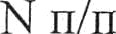 ПоказателиЕдиница измерения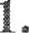 Образовательная деятельность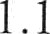 Общая числеиность учащихся137 человек1.2Численность учащихся по образовательной программе начального общего образования58 человек1.эЧисленность учащихся по образовательной программе основного общего образования69 человек1.4Численность учащихся по образовательной программе среднего общего образования10 человек1.5Численность/удельный вес численности учащихся, успевающих на "4" и "5" по результатам промежуточнойаттестации, в общей численности учащихся37/27человек/%1.6Средний балл государственной итоговой аттестации выпускников 9 класса по русскому языку3,8 балл1.7Средний балл государственной итоговой аттестации выпускников 9 класса по математике3,4 балл1.8Средний балл единого государственного экзамена выпускников 11 класса по русскому языку-1.9Средний балл единого государственного экзамена выпускников 11 класса по математике-1.10Численность/удельный вес численности выпускников 9 класса, получивших неудовлетворительные результатына государственной итоговой аттестации по русскому языку, в общей численности выпускников 9 класса0 человек/%1.11Численность/удельный вес численности выпускников 9 класса, получивших неудовлетворительные результатына государственной итоговой аттестации по математике, в общей численности выпускников 9 класса0 человек/%1.12Численность/удельный вес численности выпускников 11 класса, получивших результаты ниже установленногоминимального количества баллов единого государственного экзамена по русскому языку, в общей численности выпускников 11 класса-1.1Численность/удельный вес численности выпускников 11 класса, получивших результаты ниже установленногоминимального количества баллов единого государственного экзамена по математике, в общей численности выпускников 11 класса-1.14Численность/удельный вес численности выпускников 9 класса, не получивших аттестаты об основном общем образоваиии,  в общей  численности  выпускников  9 класса0 человек/%1.15Численность/удельный вес численности выпускников 11 класса, не получивших аттестаты о среднем общем образовании,  в общей  численности  выпускников  11 класса-1.16Численность/удельный вес  численности  выпускников  9 класса,  получивших  аттестаты  об основном  общемобразовании  с отличием,  в общей  численности  выпускников  9 класса0 человек/%1.17Численность/удельный вес  численности  выпускников  11  класса,  получивших  аттестаты  о среднем общемобразовании  с отличием,  в общей  численности  выпускников  11 класса-1.18Численность/удельный вес численности учащихся. принявших участие в различных олимпиадах, смотрах,конкурсах, в общей численности учащихся70/52человек/%1.19Численность/удельный вес численности учащихся-победителей и призеров олимпиад, смотров, конкурсов. вобщей численности учащихся, в том числе:21/15человек/%1.19.1Регионального уровня12/9человек/%1.1 9.2Федерального  уровня22/16человек/%1.19.3Международного  уровня0/0человек/%1.20Численность/удельный вес численности учащихся, получающих образование с углубленным изучениемотдельных учебных предметов, в общей численности учащихся0 человек/%1.21Численность/удельный вес численности учащихся, получающих образование в рамках профильного обучения.в общей численности учащихся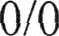 человек/%1.?2Численность/удельный вес численности обучающихся с применением дистанционных образовательныхтехнологий, электронного обучения, в общей численности учащихся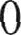 человек/%1.23Численность/удельный вес численности учащихся в рамках сетевой формы реализации образовательныхпрограмм, в общей численности учащихся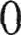 человек/%1.24Общая численность педагогических работников, в том числе:19 человек1.25Численность/удельный вес численности педагогических работников, имеющих высшее образование, в общейчисленности педагогических работников18/95человек/%1.26Численность/удельный вес численности педагогических работников, имеющих высшее образованиепедагогической направленности (профиля), в общей численности педагогических работников18/95человек/%1.27Численность/удельный вес численности педагогических работников, имеющих среднее профессиональноеобразование. в общей численности педагогических работников1/5человек/%1.28Численность/удельный вес численности педагогических работников, имеющих среднее профессиональноеобразование педагогической направленности (профиля), в общей численности педагогических работников1/5человек/%1.29Численность/удельный вес численности педагогических работников, которым по результатам аттестацииприсвоена квалификационная категория в общей численности педагогических работников, в том числе:15/79человек/%1.29.1Высшая2/11человек/%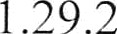 Первая13/68человек/%1.30Численность/удельный вес численности педагогических работников в общей численности педагогическихработников, педагогический стаж работы которых составляет:19человею%1. 30.1До 5 лет2/10человек/%1.30.2Свыше 10 лет17/89человек/%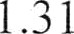 Численность/удельный вес численности педагогических работников в общей численности педагогическихработников в возрасте до 30 лет2/1 0человек/%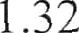 Численность/удельный вec численности педагогических работников в общей численности педагогическихработников в возрасте от 55 лет6/32человек/%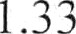 Численность/удельный вес численности педагогических и административно-хозяйственных работников.прошедших за последние 5 лет повышение квалификации/профессиональную переподготовку по профилю педагогической деятельности или иной осуществляемой в образовательной организации деятельности, в общей численности педагогических и административно-хозяйственных работников19/100человек/%1.34Численность/удельный вес численности педагогических и административно-хозяйственных работников,прошедших повышение квалификации по применению в образовательном процессе федеральных государственных образовательных стандартов в общей численности педагогических и административно- хозяйственных работников19/100человек/%2.Инфраструктура2.1Количество компьютеров в расчете на одного учащегося0,32.2Количество экземпляров учебной и учебно-методической литературы из общего количества единиц хранениябиблиотечного фонда, состоящих на учете, в расчете на одного учащегося130 единиц2.3Наличие в образовательной организации системы электронного документооборотанет2.4Наличие читального зала библиотеки, в том числе:да2.4.1С обеспечением возможности работы на стационарных компьютерах или использования переносныхкомпьютеровда2.4.2С медиатекой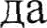 2.4.3Оснащенного средствами сканирования и распознавания текстовда2.4.4С выходом в Интернет с компьютеров, расположенных в помещении библиотекида2.4.5С контролируемой распечаткой бумажных материаловда2.5Численность/удельный вес численности учащихся, которым обеспечена возможность пользоватьсяширокополосным Интернетом (не менее 2 Мб/с), в общей численности учащихся0/0человек/%2.6Общая площадь помещений, в которых осуществляется образовательная деятельность, в расчете на одногоучащегося 17 кв.м